UNIVERSIDADE FEDERAL DE UBERLÂNDIA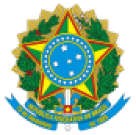 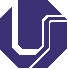 EDUFU – Editora da Universidade Federal de UberlândiaAv. João Naves de Ávila, 2121, Bloco 1S, Térreo – Santa Mônica, Uberlândia/MG CEP 38400-902 – Telefone: (34) 3239-4293 – http://www.ufu.br  edufu@ufu.brFORMULÁRIO DE IDENTIFICAÇÃO E PROPOSIÇÃOTIPO DE PROPOSIÇÃO:TIPO DE PROPOSIÇÃO:TIPO DE PROPOSIÇÃO:EditalEditalColeções / SériesNome: CoediçãoEditora(s):Outros1. IDENTIFICAÇÃO:1. IDENTIFICAÇÃO:(   ) AUTOR(A)(   ) COORDENADOR(A) DE COLEÇÃO / SÉRIE(   ) TRADUTOR(A)(   ) AUTOR(A)(   ) COORDENADOR(A) DE COLEÇÃO / SÉRIE(   ) TRADUTOR(A)Nome completo:Vínculo institucional:Link do CV Lattes:OrclD:E-mail institucional:CPF:Passaporte:SIAPE:ENDEREÇOENDEREÇOLogradouro:Número:Bairro:Complemento:CEP:Cidade e Estado:Telefone:E-mail:2. HÁ CONFLITOS DE INTERESSES?2. HÁ CONFLITOS DE INTERESSES?2. HÁ CONFLITOS DE INTERESSES?2. HÁ CONFLITOS DE INTERESSES?2. HÁ CONFLITOS DE INTERESSES?2. HÁ CONFLITOS DE INTERESSES?Consulte "O que são conflitos de interesses?" em: http://www.edufu.ufu.br/perguntas-frequentesConsulte "O que são conflitos de interesses?" em: http://www.edufu.ufu.br/perguntas-frequentesConsulte "O que são conflitos de interesses?" em: http://www.edufu.ufu.br/perguntas-frequentesConsulte "O que são conflitos de interesses?" em: http://www.edufu.ufu.br/perguntas-frequentesConsulte "O que são conflitos de interesses?" em: http://www.edufu.ufu.br/perguntas-frequentesConsulte "O que são conflitos de interesses?" em: http://www.edufu.ufu.br/perguntas-frequentes3. TÍTULO E SUBTÍTULO DA OBRA:3. TÍTULO E SUBTÍTULO DA OBRA:3. TÍTULO E SUBTÍTULO DA OBRA:3. TÍTULO E SUBTÍTULO DA OBRA:3. TÍTULO E SUBTÍTULO DA OBRA:3. TÍTULO E SUBTÍTULO DA OBRA:4. PERFIL DA OBRA:4. PERFIL DA OBRA:4. PERFIL DA OBRA:4. PERFIL DA OBRA:4. PERFIL DA OBRA:4. PERFIL DA OBRA:5. PALAVRAS-CHAVE:5. PALAVRAS-CHAVE:5. PALAVRAS-CHAVE:5. PALAVRAS-CHAVE:5. PALAVRAS-CHAVE:5. PALAVRAS-CHAVE:6. BREVE RESUMO DO LIVRO:6. BREVE RESUMO DO LIVRO:6. BREVE RESUMO DO LIVRO:6. BREVE RESUMO DO LIVRO:6. BREVE RESUMO DO LIVRO:6. BREVE RESUMO DO LIVRO:7. SUMÁRIO:7. SUMÁRIO:7. SUMÁRIO:7. SUMÁRIO:7. SUMÁRIO:7. SUMÁRIO:8. QUANTIDADE DE PÁGINAS:8. QUANTIDADE DE PÁGINAS:8. QUANTIDADE DE PÁGINAS:8. QUANTIDADE DE PÁGINAS:8. QUANTIDADE DE PÁGINAS:8. QUANTIDADE DE PÁGINAS:Para Edital / Demanda contínua: O arquivo deve ser em times new roman corpo 12, entrelinha 1,5, margem superior e inferior 2,5 cm, esquerda e direita 3,0 cm. Para Coleções / Séries: Usar arquivo do template (layout} fornecido pela coordenação da Coleção.Para Edital / Demanda contínua: O arquivo deve ser em times new roman corpo 12, entrelinha 1,5, margem superior e inferior 2,5 cm, esquerda e direita 3,0 cm. Para Coleções / Séries: Usar arquivo do template (layout} fornecido pela coordenação da Coleção.Para Edital / Demanda contínua: O arquivo deve ser em times new roman corpo 12, entrelinha 1,5, margem superior e inferior 2,5 cm, esquerda e direita 3,0 cm. Para Coleções / Séries: Usar arquivo do template (layout} fornecido pela coordenação da Coleção.Para Edital / Demanda contínua: O arquivo deve ser em times new roman corpo 12, entrelinha 1,5, margem superior e inferior 2,5 cm, esquerda e direita 3,0 cm. Para Coleções / Séries: Usar arquivo do template (layout} fornecido pela coordenação da Coleção.Para Edital / Demanda contínua: O arquivo deve ser em times new roman corpo 12, entrelinha 1,5, margem superior e inferior 2,5 cm, esquerda e direita 3,0 cm. Para Coleções / Séries: Usar arquivo do template (layout} fornecido pela coordenação da Coleção.Para Edital / Demanda contínua: O arquivo deve ser em times new roman corpo 12, entrelinha 1,5, margem superior e inferior 2,5 cm, esquerda e direita 3,0 cm. Para Coleções / Séries: Usar arquivo do template (layout} fornecido pela coordenação da Coleção.9. POSSUI CARACTERES/FONTES ESPECIAIS? DESCREVA.9. POSSUI CARACTERES/FONTES ESPECIAIS? DESCREVA.9. POSSUI CARACTERES/FONTES ESPECIAIS? DESCREVA.9. POSSUI CARACTERES/FONTES ESPECIAIS? DESCREVA.9. POSSUI CARACTERES/FONTES ESPECIAIS? DESCREVA.9. POSSUI CARACTERES/FONTES ESPECIAIS? DESCREVA.10. CONTÉM GRÁFICOS / TABELAS?10. CONTÉM GRÁFICOS / TABELAS?10. CONTÉM GRÁFICOS / TABELAS?10. CONTÉM GRÁFICOS / TABELAS?10. CONTÉM GRÁFICOS / TABELAS?10. CONTÉM GRÁFICOS / TABELAS?ColoridoColoridoPreto-e-branco11. CONTÉM IMAGENS / FIGURAS?11. CONTÉM IMAGENS / FIGURAS?11. CONTÉM IMAGENS / FIGURAS?11. CONTÉM IMAGENS / FIGURAS?11. CONTÉM IMAGENS / FIGURAS?11. CONTÉM IMAGENS / FIGURAS?ColoridoColoridoPreto-e-branco12. INFORMAÇÃO DOS REVISORES (SE HOUVER).12. INFORMAÇÃO DOS REVISORES (SE HOUVER).12. INFORMAÇÃO DOS REVISORES (SE HOUVER).12. INFORMAÇÃO DOS REVISORES (SE HOUVER).12. INFORMAÇÃO DOS REVISORES (SE HOUVER).12. INFORMAÇÃO DOS REVISORES (SE HOUVER).12.1 Revisão de língua portuguesa.12.1 Revisão de língua portuguesa.12.1 Revisão de língua portuguesa.12.1 Revisão de língua portuguesa.12.1 Revisão de língua portuguesa.12.1 Revisão de língua portuguesa.Nome:Contato:Nome:Contato:Nome:Contato:Nome:Contato:Nome:Contato:Nome:Contato:12.2 Revisão de normalização (citações e referências).12.2 Revisão de normalização (citações e referências).12.2 Revisão de normalização (citações e referências).12.2 Revisão de normalização (citações e referências).12.2 Revisão de normalização (citações e referências).12.2 Revisão de normalização (citações e referências).Nome:Contato:Nome:Contato:Nome:Contato:Nome:Contato:Nome:Contato:Nome:Contato:13. TIPO DE CONTRATO.13. TIPO DE CONTRATO.13. TIPO DE CONTRATO.13. TIPO DE CONTRATO.13. TIPO DE CONTRATO.13. TIPO DE CONTRATO.Verba de agência de fomento de pesquisa (recomendado)Verba de agência de fomento de pesquisa (recomendado)Verba de agência de fomento de pesquisa (recomendado)EDUFU assume os custos EDUFU assume os custos EDUFU assume os custos CoediçãoCoediçãoCoediçãoAutor / Instituição / Empresa assume os custosAutor / Instituição / Empresa assume os custosAutor / Instituição / Empresa assume os custosParceria com programa de pós-graduação ou projeto de pesquisaParceria com programa de pós-graduação ou projeto de pesquisaParceria com programa de pós-graduação ou projeto de pesquisaOutro: Outro: Outro: 14. PROPOSTA DE AUTORIA.14. PROPOSTA DE AUTORIA.14. PROPOSTA DE AUTORIA.14. PROPOSTA DE AUTORIA.14. PROPOSTA DE AUTORIA.14. PROPOSTA DE AUTORIA.IndividualIndividualIndividualIndividualColetivaColetivaColetivaColetivaOs itens de 15 a 17 referem-se a propostas de livros para Coleçoes / Séries da EDUFU. Os itens de 15 a 17 referem-se a propostas de livros para Coleçoes / Séries da EDUFU. Os itens de 15 a 17 referem-se a propostas de livros para Coleçoes / Séries da EDUFU. Os itens de 15 a 17 referem-se a propostas de livros para Coleçoes / Séries da EDUFU. Os itens de 15 a 17 referem-se a propostas de livros para Coleçoes / Séries da EDUFU. Os itens de 15 a 17 referem-se a propostas de livros para Coleçoes / Séries da EDUFU. 15. NOME E BREVE CURRÍCULO DO(S) ORGANIZADOR(ES) (EM CASO DE PROPOSTA COLETIVA)15. NOME E BREVE CURRÍCULO DO(S) ORGANIZADOR(ES) (EM CASO DE PROPOSTA COLETIVA)15. NOME E BREVE CURRÍCULO DO(S) ORGANIZADOR(ES) (EM CASO DE PROPOSTA COLETIVA)15. NOME E BREVE CURRÍCULO DO(S) ORGANIZADOR(ES) (EM CASO DE PROPOSTA COLETIVA)15. NOME E BREVE CURRÍCULO DO(S) ORGANIZADOR(ES) (EM CASO DE PROPOSTA COLETIVA)15. NOME E BREVE CURRÍCULO DO(S) ORGANIZADOR(ES) (EM CASO DE PROPOSTA COLETIVA)16. A PROPOSTA É ADEQUADA A ALGUMA COLEÇÃO / SÉRIE DA EDUFU? QUAL? JUSTIFIQUE.16. A PROPOSTA É ADEQUADA A ALGUMA COLEÇÃO / SÉRIE DA EDUFU? QUAL? JUSTIFIQUE.16. A PROPOSTA É ADEQUADA A ALGUMA COLEÇÃO / SÉRIE DA EDUFU? QUAL? JUSTIFIQUE.16. A PROPOSTA É ADEQUADA A ALGUMA COLEÇÃO / SÉRIE DA EDUFU? QUAL? JUSTIFIQUE.16. A PROPOSTA É ADEQUADA A ALGUMA COLEÇÃO / SÉRIE DA EDUFU? QUAL? JUSTIFIQUE.16. A PROPOSTA É ADEQUADA A ALGUMA COLEÇÃO / SÉRIE DA EDUFU? QUAL? JUSTIFIQUE.17. O(A) COORDENADOR(A) DA COLEÇÃO / SÉRIE, CASO APRESENTA MAIS DE UMA PROPOSIÇÃO, DEVE INDICAR A ORDEM DE PRIORIDADE DE PUBLICAÇÃO.17. O(A) COORDENADOR(A) DA COLEÇÃO / SÉRIE, CASO APRESENTA MAIS DE UMA PROPOSIÇÃO, DEVE INDICAR A ORDEM DE PRIORIDADE DE PUBLICAÇÃO.17. O(A) COORDENADOR(A) DA COLEÇÃO / SÉRIE, CASO APRESENTA MAIS DE UMA PROPOSIÇÃO, DEVE INDICAR A ORDEM DE PRIORIDADE DE PUBLICAÇÃO.17. O(A) COORDENADOR(A) DA COLEÇÃO / SÉRIE, CASO APRESENTA MAIS DE UMA PROPOSIÇÃO, DEVE INDICAR A ORDEM DE PRIORIDADE DE PUBLICAÇÃO.17. O(A) COORDENADOR(A) DA COLEÇÃO / SÉRIE, CASO APRESENTA MAIS DE UMA PROPOSIÇÃO, DEVE INDICAR A ORDEM DE PRIORIDADE DE PUBLICAÇÃO.17. O(A) COORDENADOR(A) DA COLEÇÃO / SÉRIE, CASO APRESENTA MAIS DE UMA PROPOSIÇÃO, DEVE INDICAR A ORDEM DE PRIORIDADE DE PUBLICAÇÃO.18. JUSTIFIQUE ACADEMICAMENTE A PROPOSIÇÃO DESTE LIVRO.18. JUSTIFIQUE ACADEMICAMENTE A PROPOSIÇÃO DESTE LIVRO.18. JUSTIFIQUE ACADEMICAMENTE A PROPOSIÇÃO DESTE LIVRO.18. JUSTIFIQUE ACADEMICAMENTE A PROPOSIÇÃO DESTE LIVRO.18. JUSTIFIQUE ACADEMICAMENTE A PROPOSIÇÃO DESTE LIVRO.18. JUSTIFIQUE ACADEMICAMENTE A PROPOSIÇÃO DESTE LIVRO.19. DESCREVA DETALHADAMENTE O ASPECTO DO TRABALHO QUE DESPERTA MAIS INTERESSE.19. DESCREVA DETALHADAMENTE O ASPECTO DO TRABALHO QUE DESPERTA MAIS INTERESSE.19. DESCREVA DETALHADAMENTE O ASPECTO DO TRABALHO QUE DESPERTA MAIS INTERESSE.19. DESCREVA DETALHADAMENTE O ASPECTO DO TRABALHO QUE DESPERTA MAIS INTERESSE.19. DESCREVA DETALHADAMENTE O ASPECTO DO TRABALHO QUE DESPERTA MAIS INTERESSE.19. DESCREVA DETALHADAMENTE O ASPECTO DO TRABALHO QUE DESPERTA MAIS INTERESSE.20. EM QUE ASPECTOS SEU LIVRO SE DIFERENCIA DE OUTROS JÁ PUBLICADOS EM SUA ÁREA DE ATUAÇÃO?20. EM QUE ASPECTOS SEU LIVRO SE DIFERENCIA DE OUTROS JÁ PUBLICADOS EM SUA ÁREA DE ATUAÇÃO?20. EM QUE ASPECTOS SEU LIVRO SE DIFERENCIA DE OUTROS JÁ PUBLICADOS EM SUA ÁREA DE ATUAÇÃO?20. EM QUE ASPECTOS SEU LIVRO SE DIFERENCIA DE OUTROS JÁ PUBLICADOS EM SUA ÁREA DE ATUAÇÃO?20. EM QUE ASPECTOS SEU LIVRO SE DIFERENCIA DE OUTROS JÁ PUBLICADOS EM SUA ÁREA DE ATUAÇÃO?20. EM QUE ASPECTOS SEU LIVRO SE DIFERENCIA DE OUTROS JÁ PUBLICADOS EM SUA ÁREA DE ATUAÇÃO?21. QUAL É O PÚBLICO ALVO DESTE LIVRO?21. QUAL É O PÚBLICO ALVO DESTE LIVRO?21. QUAL É O PÚBLICO ALVO DESTE LIVRO?21. QUAL É O PÚBLICO ALVO DESTE LIVRO?21. QUAL É O PÚBLICO ALVO DESTE LIVRO?21. QUAL É O PÚBLICO ALVO DESTE LIVRO?Descreva o público-alvo do trabalho, incluindo quaisquer grupos de interesse, departamentos acadêmicos etc. que poderão considerar seu livro relevante.Descreva o público-alvo do trabalho, incluindo quaisquer grupos de interesse, departamentos acadêmicos etc. que poderão considerar seu livro relevante.Descreva o público-alvo do trabalho, incluindo quaisquer grupos de interesse, departamentos acadêmicos etc. que poderão considerar seu livro relevante.Descreva o público-alvo do trabalho, incluindo quaisquer grupos de interesse, departamentos acadêmicos etc. que poderão considerar seu livro relevante.Descreva o público-alvo do trabalho, incluindo quaisquer grupos de interesse, departamentos acadêmicos etc. que poderão considerar seu livro relevante.Descreva o público-alvo do trabalho, incluindo quaisquer grupos de interesse, departamentos acadêmicos etc. que poderão considerar seu livro relevante.22. QUAIS CURSOS / DISCIPLINAS DE GRADUAÇÃO / PÓS-GRADUAÇÃO PODERIAM INCLUIR ESTE LIVRO EM SUA BIBLIOGRAFIA?22. QUAIS CURSOS / DISCIPLINAS DE GRADUAÇÃO / PÓS-GRADUAÇÃO PODERIAM INCLUIR ESTE LIVRO EM SUA BIBLIOGRAFIA?22. QUAIS CURSOS / DISCIPLINAS DE GRADUAÇÃO / PÓS-GRADUAÇÃO PODERIAM INCLUIR ESTE LIVRO EM SUA BIBLIOGRAFIA?22. QUAIS CURSOS / DISCIPLINAS DE GRADUAÇÃO / PÓS-GRADUAÇÃO PODERIAM INCLUIR ESTE LIVRO EM SUA BIBLIOGRAFIA?22. QUAIS CURSOS / DISCIPLINAS DE GRADUAÇÃO / PÓS-GRADUAÇÃO PODERIAM INCLUIR ESTE LIVRO EM SUA BIBLIOGRAFIA?22. QUAIS CURSOS / DISCIPLINAS DE GRADUAÇÃO / PÓS-GRADUAÇÃO PODERIAM INCLUIR ESTE LIVRO EM SUA BIBLIOGRAFIA?Cite o nome da(s) disciplina(s), curso(s) e Faculdade(s)/ lnstituto(s)/Universidade(s).Cite o nome da(s) disciplina(s), curso(s) e Faculdade(s)/ lnstituto(s)/Universidade(s).Cite o nome da(s) disciplina(s), curso(s) e Faculdade(s)/ lnstituto(s)/Universidade(s).Cite o nome da(s) disciplina(s), curso(s) e Faculdade(s)/ lnstituto(s)/Universidade(s).Cite o nome da(s) disciplina(s), curso(s) e Faculdade(s)/ lnstituto(s)/Universidade(s).Cite o nome da(s) disciplina(s), curso(s) e Faculdade(s)/ lnstituto(s)/Universidade(s).23. HÁ POTENCIAL DE USO NO ENSINO FUNDAMENTAL OU MÉDIO? JUSTIFIQUE.23. HÁ POTENCIAL DE USO NO ENSINO FUNDAMENTAL OU MÉDIO? JUSTIFIQUE.23. HÁ POTENCIAL DE USO NO ENSINO FUNDAMENTAL OU MÉDIO? JUSTIFIQUE.23. HÁ POTENCIAL DE USO NO ENSINO FUNDAMENTAL OU MÉDIO? JUSTIFIQUE.23. HÁ POTENCIAL DE USO NO ENSINO FUNDAMENTAL OU MÉDIO? JUSTIFIQUE.23. HÁ POTENCIAL DE USO NO ENSINO FUNDAMENTAL OU MÉDIO? JUSTIFIQUE.24. SE TIVER POTENCIAL COMERCIAL, QUAIS SÃO OS PRINCIPAIS PONTOS DE VENDA PARA SEU LIVRO {LIVRARIAS DE REDE E/OU UNIVERSITÁRIAS, EVENTOS, CONGRESSOS, INTERNET, ETC.)?24. SE TIVER POTENCIAL COMERCIAL, QUAIS SÃO OS PRINCIPAIS PONTOS DE VENDA PARA SEU LIVRO {LIVRARIAS DE REDE E/OU UNIVERSITÁRIAS, EVENTOS, CONGRESSOS, INTERNET, ETC.)?24. SE TIVER POTENCIAL COMERCIAL, QUAIS SÃO OS PRINCIPAIS PONTOS DE VENDA PARA SEU LIVRO {LIVRARIAS DE REDE E/OU UNIVERSITÁRIAS, EVENTOS, CONGRESSOS, INTERNET, ETC.)?24. SE TIVER POTENCIAL COMERCIAL, QUAIS SÃO OS PRINCIPAIS PONTOS DE VENDA PARA SEU LIVRO {LIVRARIAS DE REDE E/OU UNIVERSITÁRIAS, EVENTOS, CONGRESSOS, INTERNET, ETC.)?24. SE TIVER POTENCIAL COMERCIAL, QUAIS SÃO OS PRINCIPAIS PONTOS DE VENDA PARA SEU LIVRO {LIVRARIAS DE REDE E/OU UNIVERSITÁRIAS, EVENTOS, CONGRESSOS, INTERNET, ETC.)?24. SE TIVER POTENCIAL COMERCIAL, QUAIS SÃO OS PRINCIPAIS PONTOS DE VENDA PARA SEU LIVRO {LIVRARIAS DE REDE E/OU UNIVERSITÁRIAS, EVENTOS, CONGRESSOS, INTERNET, ETC.)?25. QUAL O PRINCIPAL ARGUMENTO QUE VOCÊ USUARIA PARA DESPERTAR INTERESSE POR ESTE TÍTULO?25. QUAL O PRINCIPAL ARGUMENTO QUE VOCÊ USUARIA PARA DESPERTAR INTERESSE POR ESTE TÍTULO?25. QUAL O PRINCIPAL ARGUMENTO QUE VOCÊ USUARIA PARA DESPERTAR INTERESSE POR ESTE TÍTULO?25. QUAL O PRINCIPAL ARGUMENTO QUE VOCÊ USUARIA PARA DESPERTAR INTERESSE POR ESTE TÍTULO?25. QUAL O PRINCIPAL ARGUMENTO QUE VOCÊ USUARIA PARA DESPERTAR INTERESSE POR ESTE TÍTULO?25. QUAL O PRINCIPAL ARGUMENTO QUE VOCÊ USUARIA PARA DESPERTAR INTERESSE POR ESTE TÍTULO?26. OBSERVAÇÕES:26. OBSERVAÇÕES:26. OBSERVAÇÕES:26. OBSERVAÇÕES:26. OBSERVAÇÕES:26. OBSERVAÇÕES:27. RELACIONE 3 TÍTULOS AFINS / SIMILARES:27. RELACIONE 3 TÍTULOS AFINS / SIMILARES:27. RELACIONE 3 TÍTULOS AFINS / SIMILARES:27. RELACIONE 3 TÍTULOS AFINS / SIMILARES:27. RELACIONE 3 TÍTULOS AFINS / SIMILARES:27. RELACIONE 3 TÍTULOS AFINS / SIMILARES:1.2.3.OBSERVAÇÕES GERAIS:OBSERVAÇÕES GERAIS:OBSERVAÇÕES GERAIS:OBSERVAÇÕES GERAIS:OBSERVAÇÕES GERAIS:OBSERVAÇÕES GERAIS:a) Original Completoa) Original Completoa) Original Completoa) Original Completoa) Original Completoa) Original CompletoAnexar arquivo em formato PDF no campo "Documentos Essenciais" deste processo.Anexar arquivo em formato PDF no campo "Documentos Essenciais" deste processo.Anexar arquivo em formato PDF no campo "Documentos Essenciais" deste processo.Anexar arquivo em formato PDF no campo "Documentos Essenciais" deste processo.Anexar arquivo em formato PDF no campo "Documentos Essenciais" deste processo.Anexar arquivo em formato PDF no campo "Documentos Essenciais" deste processo.b) Original Sem Identificação de Autoriab) Original Sem Identificação de Autoriab) Original Sem Identificação de Autoriab) Original Sem Identificação de Autoriab) Original Sem Identificação de Autoriab) Original Sem Identificação de AutoriaO autor deve descaracterizar no corpo do texto, sumário, folhas de rosto ou outros trechos que identifiquem sua autoria e anexar o arquivo em formato PDF no respectivo processo.O autor deve descaracterizar no corpo do texto, sumário, folhas de rosto ou outros trechos que identifiquem sua autoria e anexar o arquivo em formato PDF no respectivo processo.O autor deve descaracterizar no corpo do texto, sumário, folhas de rosto ou outros trechos que identifiquem sua autoria e anexar o arquivo em formato PDF no respectivo processo.O autor deve descaracterizar no corpo do texto, sumário, folhas de rosto ou outros trechos que identifiquem sua autoria e anexar o arquivo em formato PDF no respectivo processo.O autor deve descaracterizar no corpo do texto, sumário, folhas de rosto ou outros trechos que identifiquem sua autoria e anexar o arquivo em formato PDF no respectivo processo.O autor deve descaracterizar no corpo do texto, sumário, folhas de rosto ou outros trechos que identifiquem sua autoria e anexar o arquivo em formato PDF no respectivo processo.c) Obras com Fomentoc) Obras com Fomentoc) Obras com Fomentoc) Obras com Fomentoc) Obras com Fomentoc) Obras com FomentoSe possuir verba de fomento, o depósito de verba deverá ser realizado após aprovação do Conselho Editorial. O autor deverá enviar uma cópia do edital de fomento ou um sumário das obrigações decorrentes desse fomento anexados no campo "Documentos Complementares" deste processo.Se possuir verba de fomento, o depósito de verba deverá ser realizado após aprovação do Conselho Editorial. O autor deverá enviar uma cópia do edital de fomento ou um sumário das obrigações decorrentes desse fomento anexados no campo "Documentos Complementares" deste processo.Se possuir verba de fomento, o depósito de verba deverá ser realizado após aprovação do Conselho Editorial. O autor deverá enviar uma cópia do edital de fomento ou um sumário das obrigações decorrentes desse fomento anexados no campo "Documentos Complementares" deste processo.Se possuir verba de fomento, o depósito de verba deverá ser realizado após aprovação do Conselho Editorial. O autor deverá enviar uma cópia do edital de fomento ou um sumário das obrigações decorrentes desse fomento anexados no campo "Documentos Complementares" deste processo.Se possuir verba de fomento, o depósito de verba deverá ser realizado após aprovação do Conselho Editorial. O autor deverá enviar uma cópia do edital de fomento ou um sumário das obrigações decorrentes desse fomento anexados no campo "Documentos Complementares" deste processo.Se possuir verba de fomento, o depósito de verba deverá ser realizado após aprovação do Conselho Editorial. O autor deverá enviar uma cópia do edital de fomento ou um sumário das obrigações decorrentes desse fomento anexados no campo "Documentos Complementares" deste processo.d) Obras de Coleção da EDUFUd) Obras de Coleção da EDUFUd) Obras de Coleção da EDUFUd) Obras de Coleção da EDUFUd) Obras de Coleção da EDUFUd) Obras de Coleção da EDUFUSe a obra for de Coleção da EDUFU, anexar:Parecer de mérito do Coordenador ou de algum membro da Comissão Editorial e;Parecer de mérito de algum membro da Comissão Consultiva ou de parecerista ad hoc.Se a obra for de Coleção da EDUFU, anexar:Parecer de mérito do Coordenador ou de algum membro da Comissão Editorial e;Parecer de mérito de algum membro da Comissão Consultiva ou de parecerista ad hoc.Se a obra for de Coleção da EDUFU, anexar:Parecer de mérito do Coordenador ou de algum membro da Comissão Editorial e;Parecer de mérito de algum membro da Comissão Consultiva ou de parecerista ad hoc.Se a obra for de Coleção da EDUFU, anexar:Parecer de mérito do Coordenador ou de algum membro da Comissão Editorial e;Parecer de mérito de algum membro da Comissão Consultiva ou de parecerista ad hoc.Se a obra for de Coleção da EDUFU, anexar:Parecer de mérito do Coordenador ou de algum membro da Comissão Editorial e;Parecer de mérito de algum membro da Comissão Consultiva ou de parecerista ad hoc.Se a obra for de Coleção da EDUFU, anexar:Parecer de mérito do Coordenador ou de algum membro da Comissão Editorial e;Parecer de mérito de algum membro da Comissão Consultiva ou de parecerista ad hoc.e) Obras com Coletâneas de Autorese) Obras com Coletâneas de Autorese) Obras com Coletâneas de Autorese) Obras com Coletâneas de Autorese) Obras com Coletâneas de Autorese) Obras com Coletâneas de AutoresOs autores de capítulos de coletânea devem assinar termo de delegação de competência e termo de cessão de direitos de uso de texto em obra coletiva disponível em http://www.edufu.ufu.br/servicos/como-publicar. O organizador deve enviar em um só documento digitalizado o termo mencionado em formato PDF anexado no campo "Documentos Complementares" deste processo.Os autores de capítulos de coletânea devem assinar termo de delegação de competência e termo de cessão de direitos de uso de texto em obra coletiva disponível em http://www.edufu.ufu.br/servicos/como-publicar. O organizador deve enviar em um só documento digitalizado o termo mencionado em formato PDF anexado no campo "Documentos Complementares" deste processo.Os autores de capítulos de coletânea devem assinar termo de delegação de competência e termo de cessão de direitos de uso de texto em obra coletiva disponível em http://www.edufu.ufu.br/servicos/como-publicar. O organizador deve enviar em um só documento digitalizado o termo mencionado em formato PDF anexado no campo "Documentos Complementares" deste processo.Os autores de capítulos de coletânea devem assinar termo de delegação de competência e termo de cessão de direitos de uso de texto em obra coletiva disponível em http://www.edufu.ufu.br/servicos/como-publicar. O organizador deve enviar em um só documento digitalizado o termo mencionado em formato PDF anexado no campo "Documentos Complementares" deste processo.Os autores de capítulos de coletânea devem assinar termo de delegação de competência e termo de cessão de direitos de uso de texto em obra coletiva disponível em http://www.edufu.ufu.br/servicos/como-publicar. O organizador deve enviar em um só documento digitalizado o termo mencionado em formato PDF anexado no campo "Documentos Complementares" deste processo.Os autores de capítulos de coletânea devem assinar termo de delegação de competência e termo de cessão de direitos de uso de texto em obra coletiva disponível em http://www.edufu.ufu.br/servicos/como-publicar. O organizador deve enviar em um só documento digitalizado o termo mencionado em formato PDF anexado no campo "Documentos Complementares" deste processo.f) Obras com Imagens Artísticos ou Outras Protegidas por Direitos Autorais ou de Proteção à Imagemf) Obras com Imagens Artísticos ou Outras Protegidas por Direitos Autorais ou de Proteção à Imagemf) Obras com Imagens Artísticos ou Outras Protegidas por Direitos Autorais ou de Proteção à Imagemf) Obras com Imagens Artísticos ou Outras Protegidas por Direitos Autorais ou de Proteção à Imagemf) Obras com Imagens Artísticos ou Outras Protegidas por Direitos Autorais ou de Proteção à Imagemf) Obras com Imagens Artísticos ou Outras Protegidas por Direitos Autorais ou de Proteção à ImagemOs detentores dos direitos da imagem devem assinar termo de cessão de direitos de uso de imagem disponível em http://www.edufu.ufu.br/servicos/como-publicar. O organizador deve enviar em um só documento digitalizado o termo mencionado em formato PDF anexado no campo "Documentos Complementares" deste processo.Os detentores dos direitos da imagem devem assinar termo de cessão de direitos de uso de imagem disponível em http://www.edufu.ufu.br/servicos/como-publicar. O organizador deve enviar em um só documento digitalizado o termo mencionado em formato PDF anexado no campo "Documentos Complementares" deste processo.Os detentores dos direitos da imagem devem assinar termo de cessão de direitos de uso de imagem disponível em http://www.edufu.ufu.br/servicos/como-publicar. O organizador deve enviar em um só documento digitalizado o termo mencionado em formato PDF anexado no campo "Documentos Complementares" deste processo.Os detentores dos direitos da imagem devem assinar termo de cessão de direitos de uso de imagem disponível em http://www.edufu.ufu.br/servicos/como-publicar. O organizador deve enviar em um só documento digitalizado o termo mencionado em formato PDF anexado no campo "Documentos Complementares" deste processo.Os detentores dos direitos da imagem devem assinar termo de cessão de direitos de uso de imagem disponível em http://www.edufu.ufu.br/servicos/como-publicar. O organizador deve enviar em um só documento digitalizado o termo mencionado em formato PDF anexado no campo "Documentos Complementares" deste processo.Os detentores dos direitos da imagem devem assinar termo de cessão de direitos de uso de imagem disponível em http://www.edufu.ufu.br/servicos/como-publicar. O organizador deve enviar em um só documento digitalizado o termo mencionado em formato PDF anexado no campo "Documentos Complementares" deste processo.g) Declaraçãog) Declaraçãog) Declaraçãog) Declaraçãog) Declaraçãog) DeclaraçãoAo enviar este formulário fica declarado que o solicitante leu e concordou com a Política Editorial da Edufu, disponível em http://www.edufu.ufu.br/servicos/como-publicar e que os originais ora submetidos estão de acordo com as suas exigências para avaliação de conteúdo, podendo ser recusados caso assim não estejam, bem como se obra enquadra-se em edital de publicação vigente da EDUFU.Todos os campos são de preenchimento obrigatório;Este documento deve ser preenchido pelo responsável por assinar o contrato com a EDUFU.Ao enviar este formulário fica declarado que o solicitante leu e concordou com a Política Editorial da Edufu, disponível em http://www.edufu.ufu.br/servicos/como-publicar e que os originais ora submetidos estão de acordo com as suas exigências para avaliação de conteúdo, podendo ser recusados caso assim não estejam, bem como se obra enquadra-se em edital de publicação vigente da EDUFU.Todos os campos são de preenchimento obrigatório;Este documento deve ser preenchido pelo responsável por assinar o contrato com a EDUFU.Ao enviar este formulário fica declarado que o solicitante leu e concordou com a Política Editorial da Edufu, disponível em http://www.edufu.ufu.br/servicos/como-publicar e que os originais ora submetidos estão de acordo com as suas exigências para avaliação de conteúdo, podendo ser recusados caso assim não estejam, bem como se obra enquadra-se em edital de publicação vigente da EDUFU.Todos os campos são de preenchimento obrigatório;Este documento deve ser preenchido pelo responsável por assinar o contrato com a EDUFU.Ao enviar este formulário fica declarado que o solicitante leu e concordou com a Política Editorial da Edufu, disponível em http://www.edufu.ufu.br/servicos/como-publicar e que os originais ora submetidos estão de acordo com as suas exigências para avaliação de conteúdo, podendo ser recusados caso assim não estejam, bem como se obra enquadra-se em edital de publicação vigente da EDUFU.Todos os campos são de preenchimento obrigatório;Este documento deve ser preenchido pelo responsável por assinar o contrato com a EDUFU.Ao enviar este formulário fica declarado que o solicitante leu e concordou com a Política Editorial da Edufu, disponível em http://www.edufu.ufu.br/servicos/como-publicar e que os originais ora submetidos estão de acordo com as suas exigências para avaliação de conteúdo, podendo ser recusados caso assim não estejam, bem como se obra enquadra-se em edital de publicação vigente da EDUFU.Todos os campos são de preenchimento obrigatório;Este documento deve ser preenchido pelo responsável por assinar o contrato com a EDUFU.Ao enviar este formulário fica declarado que o solicitante leu e concordou com a Política Editorial da Edufu, disponível em http://www.edufu.ufu.br/servicos/como-publicar e que os originais ora submetidos estão de acordo com as suas exigências para avaliação de conteúdo, podendo ser recusados caso assim não estejam, bem como se obra enquadra-se em edital de publicação vigente da EDUFU.Todos os campos são de preenchimento obrigatório;Este documento deve ser preenchido pelo responsável por assinar o contrato com a EDUFU.